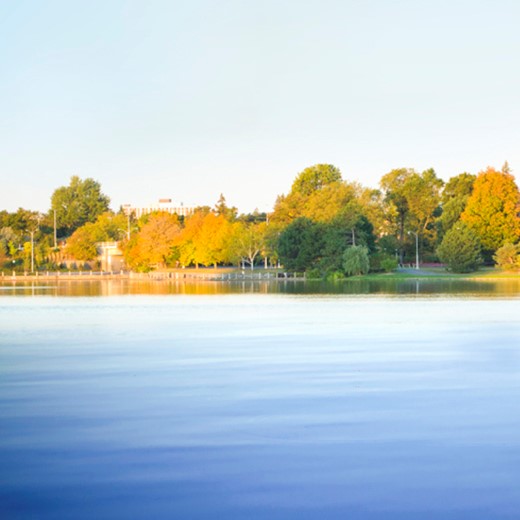 Still watersSydney College of DivinityOffice of the Dean6B, 5 Talavera RoadMacquarie Park NSW 2113Phone: +61 2 9889 1969CRICOS Provider Code: 02948JSCD Member Institutions & SitesAustralian College of Christian StudiesLvl 2, 29 George St, Burwood NSW 2134Phone: +61 2 9522 9300	Perth Bible College	1 College Court, Karrinyup WA 6018	Phone +61 8 9243 2000Australian College of MinistriesPhone: +61 1800 672 692Catholic Institute of Sydney
99 Albert Road, Strathfield NSW 2135Phone: +61 2 9752 9500	Good Shepherd College	20 Ponsonby Road, Newton Auckland NZ 	Phone: +64 9 361 1053Nazarene Theological College40 Woodlands Drive, Thornlands QLD 4164Phone: +61 7 3206 4177	NZ Campus	533 Great South Road, Manukau Auckland NZ 2025	Phone: +64 0 277 044 377NSW College of Clinical Pastoral EducationPhone: +61 (0)420 359 097St Andrew's Greek Orthodox Theological College242 Cleveland St, Redfern NSW 2016
Phone: +61 2 9549 3100St Cyril’s Coptic Orthodox Theological College6/252-254 West St, Carlton, NSW 2218
Phone: +61 2 95466411Korean School of Theology6b, 5 Talavera Road, Macquarie Park NSW 2113Phone: +61 2 9888 1867Graduate Research School6b, 5 Talavera Road, Macquarie Park NSW 2113Phone: +61 2 9889 1969See Individual institution website for Registrar contact details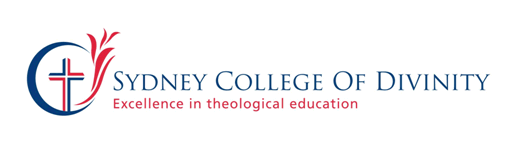      Your Health and Safety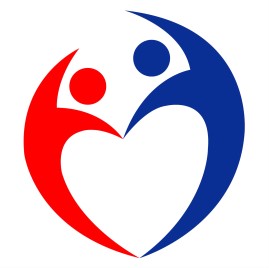 STudent safety and welfareThe SCD is committed to an environment that is safe, inclusive and respectful for all students and staff. All members of the SCD community always have a right to feel safe and secure and to be treated with respect and dignity.Personal SafetyBe careful at night and try to walk with a friend or move in groups.Walk in areas with light.Take care of yourself; exercise, rest and sleep well, have a healthy diet.Be aware of online scams. If you are unsure of something online don’t respond. Check first.In an emergency, that is, in life threatening circumstances or if you are aware of a criminal incident, call 000 for Ambulance, Fire or PoliceImportant ContactIf you need to speak with someone about any concerns you have, contact:The Registrar of the SCD College where you are enrolled. If the Registrar is unavailable, speak to any senior member of staff.Health ServicesGeneral Practitioner (GP): This person will be your first point of contact for general health matters.The SCD college with which you are enrolled will provide you with contacts for GPs in the area.If you need to see a doctor after hours but not in an emergency, call the National Home Doctor Service on 13 74 25.Specialist services: If you need more specialised treatment your GP will refer you to a specialist.Accident and Emergency: All public hospitals have emergency departments which operate 24 hours. For an Ambulance call 000. The Ambulance team will know which hospital to take you to.Counselling and Chaplaincy serviceThe SCD college with which you are enrolled will provide you with this information.Legal servicesThe Registrar of the SCD College where you are enrolled can provide you with details.Sexual assault or harassmentReport any concerning behaviour to the student contact person or any member of staff, or directly to the police if you believe the behaviour is criminal.All matters will be treated confidentially by the college staff.If you need immediate assistance contact:The Registrar of the SCD College of your enrolment.Critical IncidentAny critical incident must be reported to the Principal via the Registrar of the College where you are enrolled. ContactRegistrar, SCD College of enrolment:registrar@stcyrils.edu.au“Therefore, as God’s chosen people, holy and dearly loved, clothe yourselves with compassion, kindness, humility, gentleness and patience” Col 3:12